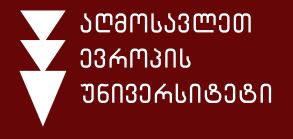 სამეცნიერო ხელმძღვანელის შუამდგომლობა და  კვლევის კონცეფცია(1) აპლიკანტის სახელი, გვარი ---------------------------------------------			(2) სადოქტორო პროგრამის სასურველი მიმართულება:  სამართალიბიზნესის ადმინისტრირება (მენეჯმენტი)(3) სადოქტორო კვლევითი განაცხადი:სადოქტორო კვლევითი განაცხადის  სათაური: ------------------------------------------------------------------------------------------------------------------------------------------------------------------------------------------------------------------------------------------------------------------------(4) თარიღი  ---------------------------------------------(5) აპლიკანტის ხელმოწერა -------------------------------------(6) სამეცნიერო ხელმძღვანელის სახელი, გვარი: -------------------------------------------------(7) ხელმძღვანელის ხელმოწერა:   --------------------------------------------(8) თარიღი:  -----------------------------------–– ზოგადი ინფორმაცია:საკვლევი თემა/პრობლემა ( განსაზღვრეთ ნაშრომის სავარაუდო  სათაური და სტრუქტურა, კვლევის საგანი და დაასაბუთეთ საკითხის მნიშვნელობა)  სამეცნიერო ხელმძღვანელობის კანდიდატის რეკომენდაცია (შუამდგომლობა):თანახმა ვარ, დოქტორანტობის კანდიდატს გავუწიო ხელმძღვანელობა პროგრამაზე მისი ჩარიცხვის შემთხვევაში.  